Istituto di Istruzione SuperioreG. CardanoVia G. Natta, 11 – 20151 MilanoOfferta corsi:Liceo ScientificoLiceo delle Scienze UmaneLiceo SportivoIT Amministrazione Finanza & MarketingIT Costruzioni Ambiente TerritorioOpen Day previsti nelle seguenti date – potete tenervi aggiornati visitando la seguente pagina web:https://www.iiscardano.edu.it/#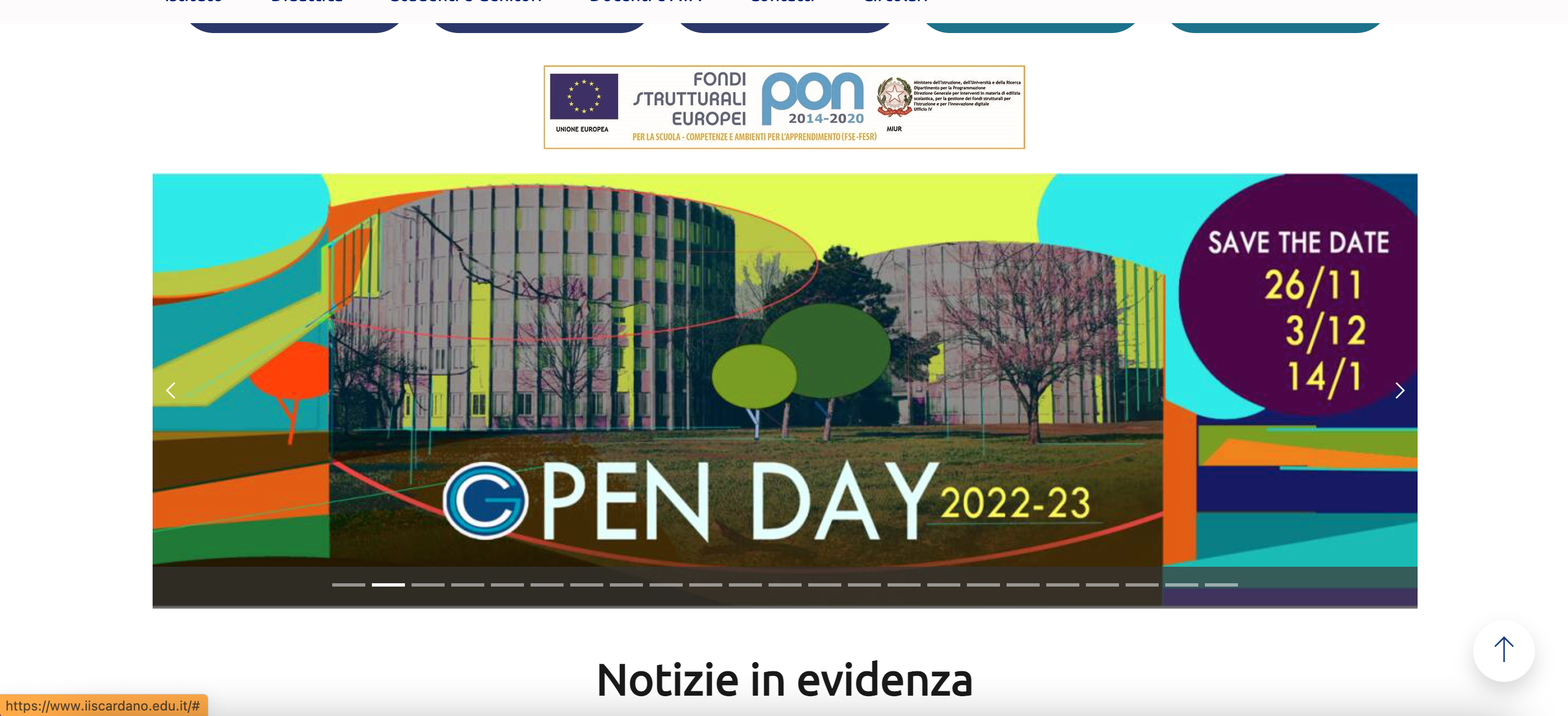 